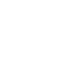 НОВООДЕСЬКА МІСЬКА РАДАМИКОЛАЇВСЬКОЇ ОБЛАСТІР І Ш Е Н Н ЯКеруючись пунктом 34 частини 1 статті 26 Закону України «Про місцеве самоврядування в Україні», відповідно статей 12, 81, 118, 122 Земельного Кодексу України, пункту 21 Перехідних Положень Земельного кодексу України, пункту «і» частини другої статті 25 Закону України «Про землеустрій», статей 3, 5 Закону України «Про порядок виділення в натурі (на місцевості) земельних ділянок власникам земельних часток (паїв)», розглянувши заяву громадян Гончарової І.М. та Каращук С.В. про надання дозволу на розробку технічної документації із землеустрою щодо встановлення (відновлення) меж земельної ділянки в натурі (на місцевості) для ведення товарного сільськогосподарського виробництва, за рахунок земель колишньої колективної власності КСП «Дружба», розташованої в межах території Новоодеської міської ради (колишня Димівська сільська рада), враховуючи рекомендації постійної комісії з питань аграрно-промислового розвитку та екології,  міська рада В И Р І Ш И Л А : 1. Надати дозвіл на розробку технічної документації із землеустрою щодо встановлення (відновлення) меж земельної ділянки в натурі (на місцевості) громадянам Гончаровій Інні Миколаївні на 1/3 частки (паю) та Каращук Сергію Володимировичу на 2/3 частки (паю) для ведення товарного сільськогосподарського виробництва (номер земельних ділянок № 315-а площею 8,6799 га, кадастровий номер – 4824882600:03:000:0017, та № 315-б площею 1,6156 га) із земель колишньої колективної власності КСП «Дружба», розташованої в межах території Новоодеської міської ради (колишня Димівська сільська рада), відповідно сертифікату на земельну частку (пай) серії МК № 0154386, зареєстрованого від 20.03.1997 року, свідоцтв  про право на спадщину за законом від 25.11.2020 року, спадкової справи № 478/2000 зареєстрованої в реєстрі за № 1-1895 та № 1-1892. 2. Рекомендувати громадянам Гончаровій І.М. та Каращук С.В. замовити технічну документацію із землеустрою щодо встановлення (відновлення) меж земельної ділянки в натурі (на місцевості) в землевпорядній організації, яка має ліцензію на проведення робіт із землеустрою згідно із законом.3. Розроблену відповідно до чинного законодавства технічну документацію із землеустрою подати на розгляд та затвердження сесії Новоодеської міської ради.4. Рішення Новоодеської міської ради від 25.06.2021 року № 58 «Про надання гр. Гончаровій І.М. та Каращук С.В. дозволу на розробку технічної документації із землеустрою щодо встановлення (відновлення) меж земельної ділянки в натурі (на місцевості) для ведення товарного сільськогосподарського виробництва із земель колишньої колективної власності КСП «Дружба» вважати таким, що втратило чинність.5. Контроль за виконання цього рішення покласти на постійну комісію  міської ради з питань аграрно-промислового розвитку та екології.Міський голова						Олександр ПОЛЯКОВВід 29.10.2021 р. № 22м. Нова ОдесаХІV (позачергова) сесіявосьмого скликанняПро надання громадянам Гончаровій І.М. та Каращук С.В. дозволу на розробку технічної документації із землеустрою щодо встановлення (відновлення) меж земельної ділянки в натурі (на місцевості) для ведення товарного сільськогосподарського виробництва із земель колишньої колективної власності КСП «Дружба» 